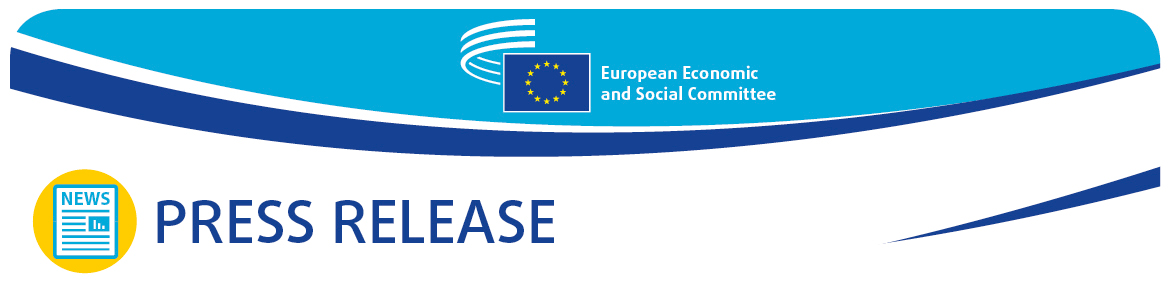 Μαθητές από το 2ο Λύκειο Γέρακα (Αττικής) συμμετέχουν στην Ευρωπαϊκή Σύνοδο Νέων με θέμα την κλιματική αλλαγή Μαθητές από το 2ο Λύκειο Γέρακα θα συμμετάσχουν στην Ευρωπαϊκή Σύνοδο Νέων με θέμα την κλιματική αλλαγή, η οποία θα πραγματοποιηθεί διαδικτυακά στις 18-19 Μαρτίου 2021. Η εκδήλωση διοργανώνεται από την Ευρωπαϊκή Οικονομική και Κοινωνική Επιτροπή και θα ακολουθήσει το μοντέλο μιας Διάσκεψης των Μερών του ΟΗΕ για την κλιματική αλλαγή (United Nations Climate Change Conference ,COP)Μετά την ακύρωση λόγω της πανδημίας το Μάρτιο του 2020, η 11η κατά σειρά εκδήλωση της Επιτροπής που αφορά τους νέους, Your Europe, Your Say! (YEYS)- "Η δική σου Ευρώπη η δική σου Φωνή", πραγματοποιείται στις 18-19 Μαρτίου 2021. Μαθητές από 33 σχολεία από όλη την Ευρώπη θα βρεθούν μαζί για να συζητήσουν ιδέες και τρόπους για την προστασία του πλανήτη, έχοντας ως σύνθημα: "Το κλίμα μας, το μέλλον μας". Δείτε εδώ τα σχολεία που συμμετέχουν. Κατά την έναρξη της τελετής, οι μαθητές θα έχουν την ευκαιρία να συνομιλήσουν με τον Frans Timmermans, Αντιπρόεδρο της Ευρωπαϊκής Επιτροπής για την ευρωπαϊκή Πράσινη Συμφωνία, την Πρόεδρο της ΕΟΚΕ Christa Schweng, καθώς και με τον Αντιπρόεδρο της Επιτροπής Cillian Lohan, ο οποίος θα προεδρεύει στην ολομέλεια της ΣυνόδουΗ επιλογή των 33 σχολείων έγινε μετά από κλήρωση που έλαβε χώρα στις Βρυξέλλες στις 27 Νοεμβρίου 2019: ένα σχολείο από κάθε κράτος-μέλος, ένα από το Ηνωμένο Βασίλειο και ένα από κάθε κράτος υποψήφιο προς ένταξη (Αλβανία, Β. Μακεδονία, Μαυροβούνιο, Σερβία, Τουρκία). Το κάθε σχολείο θα εκπροσωπείται από τρεις μαθητές, ηλικίας 16-18 ετών και τους καθηγητές. Η εκδήλωση έχει ως σκοπό να ακούσει τις ιδέες των μαθητών στο θέμα της κλιματικής αλλαγής και τις προτάσεις τους για το πως η Ευρώπη μπορεί να γίνει η πρώτη ήπειρος κλιματικά ουδέτερη έως το 2050. Οι μαθητές θα κληθούν να εκπροσωπήσουν κάποιο φορέα, βιομηχανία ή ομάδα χωρών και θα πρέπει να διαπραγματευθούν, προκειμένου να καταλήξουν σε συμπεράσματα. Εκπρόσωποι από Ευρωπαϊκούς θεσμούς και δίκτυα θα τους βοηθήσουν να μετατρέψουν τις ιδέες και τα συμπεράσματά τους σε συγκεκριμένες προτάσεις, τις οποίες η ΕΟΚΕ θα υποβάλει σε διεθνείς οργανισμούς για το περιβάλλον και σε Ευρωπαϊκά συνέδρια.Μέλη της Επιτροπής θα επισκεφθούν τα σχολεία είτε δια ζώσης είτε μέσω τηλεδιάσκεψης για να συζητήσουν με τους μαθητές σχετικά με την ΕΕ και την ΕΟΚΕ και να παρουσιάσουν τους στόχους της Επιτροπής όσον αφορά τους νέους και τον ζωτικό ρόλο που επιτελούν στη διαμόρφωση της ευρωπαϊκής ατζέντας . Από την πλευρά της Ελλάδας, ο κ. Παναγιώτης Γκόφας, μέλος της Επιτροπής, θα επισκεφθεί το 2ο Λύκειο Γέρακα. Περισσότερες πληροφορίες μπορείτε να δείτε στην επίσημη σελίδα του YEYS. Επικοινωνία:EESC Press Unit – Κατερίνα Σερίφη
+ 32 (0)2 546 91 75Aikaterini.Serifi@eesc.europa.euEESC Press Unit – Μίλλη Τσουμάνη +32 (0)2 546 90 88Amalia.Tsoumani@eesc.europa.eu @EESC_PRESSVIDEO: How has the EESC made a difference?_______________________________________________________________________________Η Ευρωπαϊκή Οικονομική και Κοινωνική Επιτροπή διασφαλίζει την εκπροσώπηση των διάφορων οικονομικών και κοινωνικών συνιστωσών της οργανωμένης κοινωνίας των πολιτών. Είναι θεσμικό όργανο με συμβουλευτικά καθήκοντα, που ιδρύθηκε από τη Συνθήκη της Ρώμης το 1957. Χάρη στον συμβουλευτικό της ρόλο, τα μέλη της, και συνεπώς και οι οργανώσεις που αυτά εκπροσωπούν, συμμετέχουν στη διαδικασία λήψης αποφάσεων της ΕΕ._______________________________________________________________________________